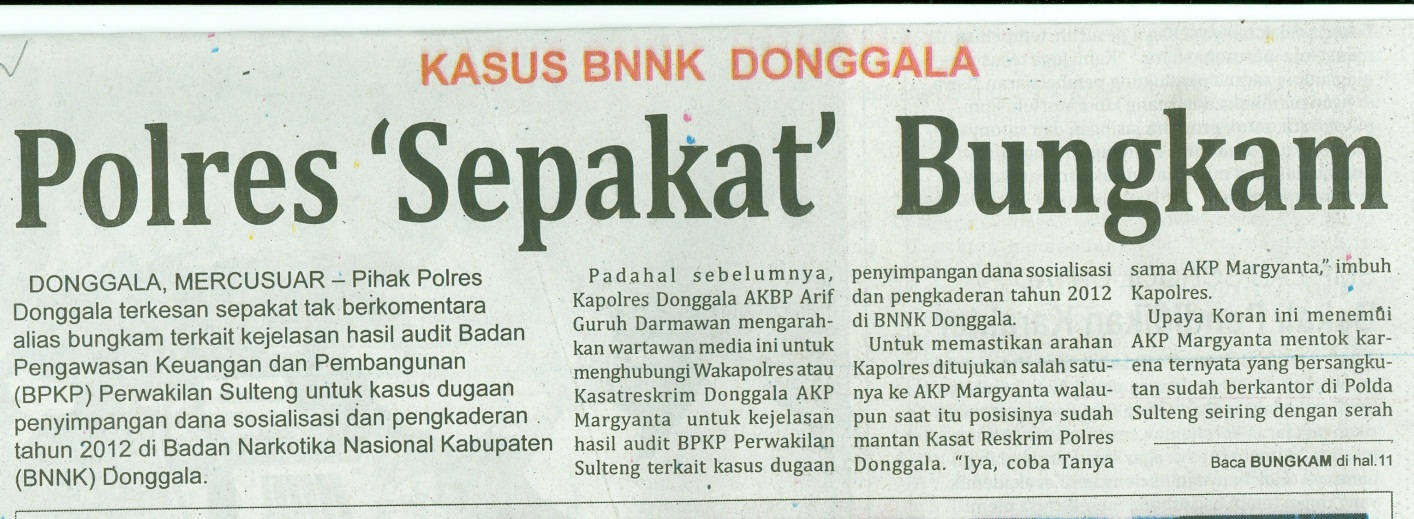 1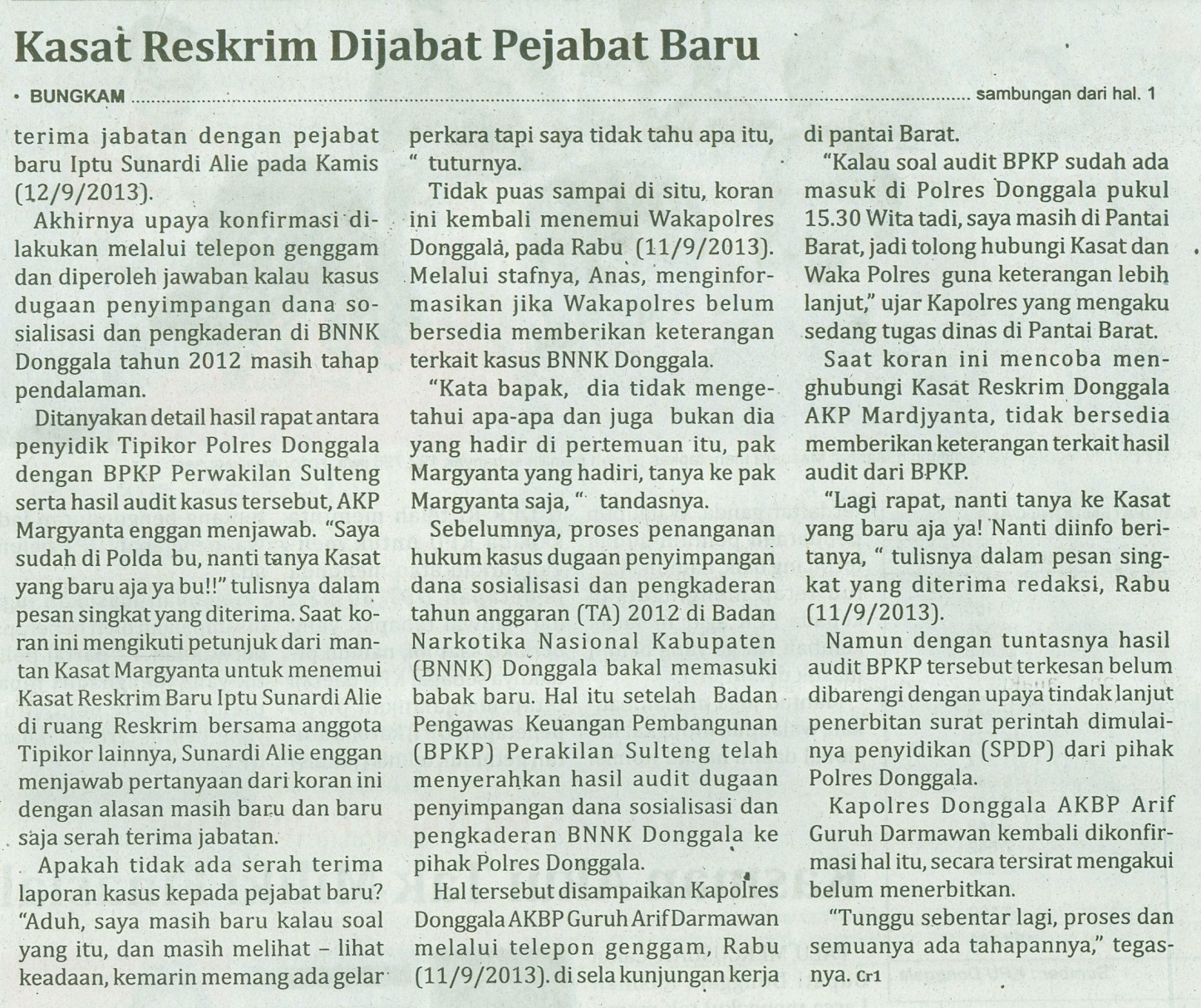 Harian    	:Mercusuar KasubaudSulteng IHari, tanggal:Jumat , 13 September 2013KasubaudSulteng IKeterangan:Halaman 1  Kolom 2-4; Hal 11 Kol 6-8KasubaudSulteng IEntitas:Kabupaten DonggalaKasubaudSulteng I